29.10.2020ЧЕМУ БАБУШКИ МОГУТ НАУЧИТЬСЯ У Z-ВНУКОВ Россияне  старше 60 лет предпочитают семью. Число людей, состоящих в официальном браке, среди представителей «серебряного» поколения выше, чем в других возрастных категориях. Это следует из данных переписей населения, которые проанализировали в Росстате. Несмотря на кризис семьи, который наблюдается во всех развитых странах мира, российские бабушки и дедушки остаются верны традиционным ценностям.Согласно данным последней Всероссийской переписи населения, которая прошла в 2010 году, среди мужчин старше 60 лет в браке состояло 74%, среди женщин — 47%.В Челябинской области, по данным последней переписи, состояли в браке 77,3% мужчин в возрасте старше 60 лет и 34,0% женщин того же возраста (из числа указавших своё брачное состояние).  «Статистика фиксирует, что в последние несколько десятилетий люди во всем мире стали все позже вступать в брак, чаще разводиться или избегать официальной регистрации отношений. Однако это в меньшей степени касается россиян старшего поколения: современные бабушки и дедушки, которых довольно трудно назвать стариками в привычном для нас смысле слова, остаются патриархально настроенными», — отмечает заведующая лабораторией количественных методов исследования регионального развития РЭУ им. Г.В. Плеханова Елена Егорова. «Брачные» цифры на протяжении 120 лет менялись незначительно. Итоги переписи 1897 года показали, что в старшем возрасте в браке состояли 68% мужчин и 36% женщин. Такая же картина наблюдается и по итогам переписи 1926 года, несмотря на уже произошедшие перемены в жизни страны. По данным переписей 1959 и 1970 годов, число семейных мужчин росло — 84 и 87% соответственно, а доля замужних женщин начала увеличиваться к 1970 году.  По словам Елены Егоровой, в том, что доля мужчин старшего возраста, состоящих в браке, значительно выше доли женщин, нет ничего странного: продолжительность жизни у женщин во всем мире больше, чем у мужчин. Но в России ситуация усугублялась войнами и политическими потрясениями, унесшими множество жизней представителей сильного пола.К началу 1980-х годов стали проявляться новые демографические тенденции: семьи чаще стали распадаться, что снизило долю состоящих в браке даже в немолодом возрасте. Однако разводятся пожилые люди в разы реже, чем представители других возрастных групп.С точки зрения теории поколений, современные дедушки и бабушки относятся к поколению беби-бумеров, с которого стартовал разводный тренд, а вот их внуки — представители поколения Z, для которых семья — главное богатство.«В последний раз самую высокую ценность семьи мы видели у так называемого молчаливого поколения, представители которого родились в 1924–1943 годах, — подчеркивает основатель и координатор исследовательского центра «RuGenerations — российская школа теории поколений» Евгения Шамис. — Нацеленность на поддержание брака на протяжении всей жизни станет отличительной чертой и поколения Z. Дети и подростки, которые родились с 2003 года (и будут рождаться до 2023 года) ориентируются на модель “Одна семья на всю жизнь”. Это уже подтверждается нашими исследованиями. Кроме того, в обществе идет громкая дискуссия, которую слышат и дети, о необходимости сохранения семьи и о том, что заботиться о детях лучше в паре». Так что можно сказать, что внуки во многом учат бабушек и дедушек сохранять семью.Оценить, как изменилось брачное состояние наших бабушек и дедушек, а также всего взрослого населения России, мы сможем после подведения итогов предстоящей переписи населения.Всероссийская перепись населения пройдет с 1 по 30 апреля 2021 года с применением цифровых технологий. Главным нововведением предстоящей переписи станет возможность самостоятельного заполнения жителями России электронного переписного листа на портале Госуслуг (Gosuslugi.ru). При обходе жилых помещений переписчики будут использовать планшеты со специальным программным обеспечением. Также переписаться можно будет на переписных участках, в том числе в помещениях многофункциональных центров оказания государственных и муниципальных услуг «Мои документы».Медиаофис Всероссийской переписи населенияmedia@strana2020.ruwww.strana2020.ru+7 (495) 933-31-94https://www.facebook.com/strana2020https://vk.com/strana2020https://ok.ru/strana2020https://www.instagram.com/strana2020youtube.com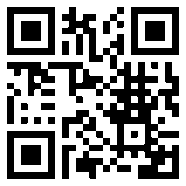 